Anexa nr. 1 (Anexa nr. 1 la Normele metodologice aprobate prin HG nr.52/2011)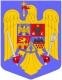 CEREREpentruacordarea indemnizației de creștere a copilului / stimulentului de inserție / indemnizației lunare / sprijinului lunar și alocației de stat pentru copiiDoamnă / Domnule director al A.J.P.I.S.Stimați cetățeni, Statul român, în conformitate cu prevederile constituționale, dorește să vă ajute să depășiți momentele speciale prin care treceți, dvs. și familia dvs. Pentru aceasta vă adresăm rugămintea să citiți cu foarte multă atenție formularul și să completați cu sinceritate toate datele solicitate, conform indicațiilor de mai jos.În cazul în care se solicită și alocația de stat se va completa un singur formular.A. Acest capitol al cererii se completează de către solicitant. Dacă solicitantul este persoana îndreptățită sau reprezentantul familiei, datele se vor completa la Cap. C.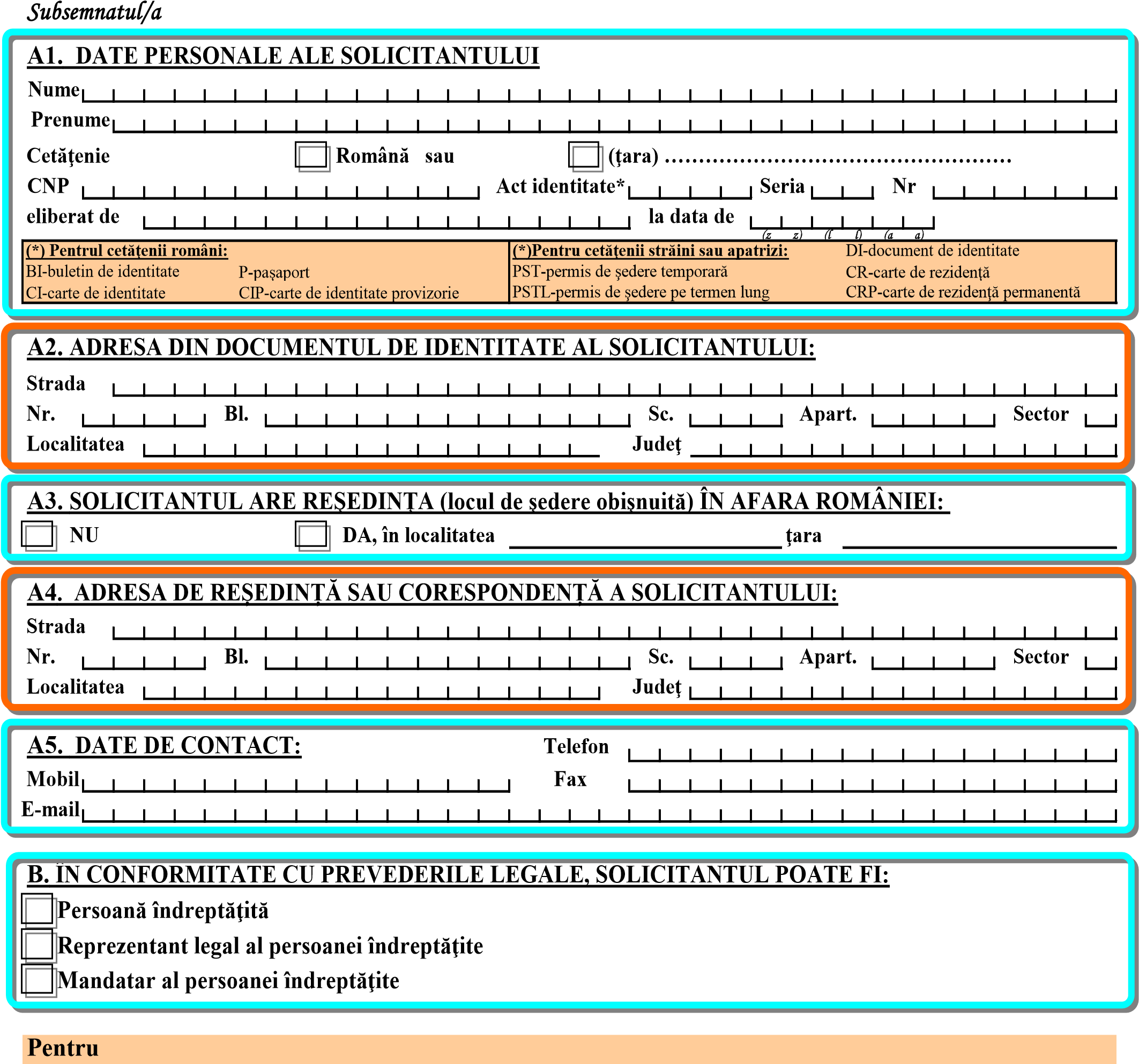 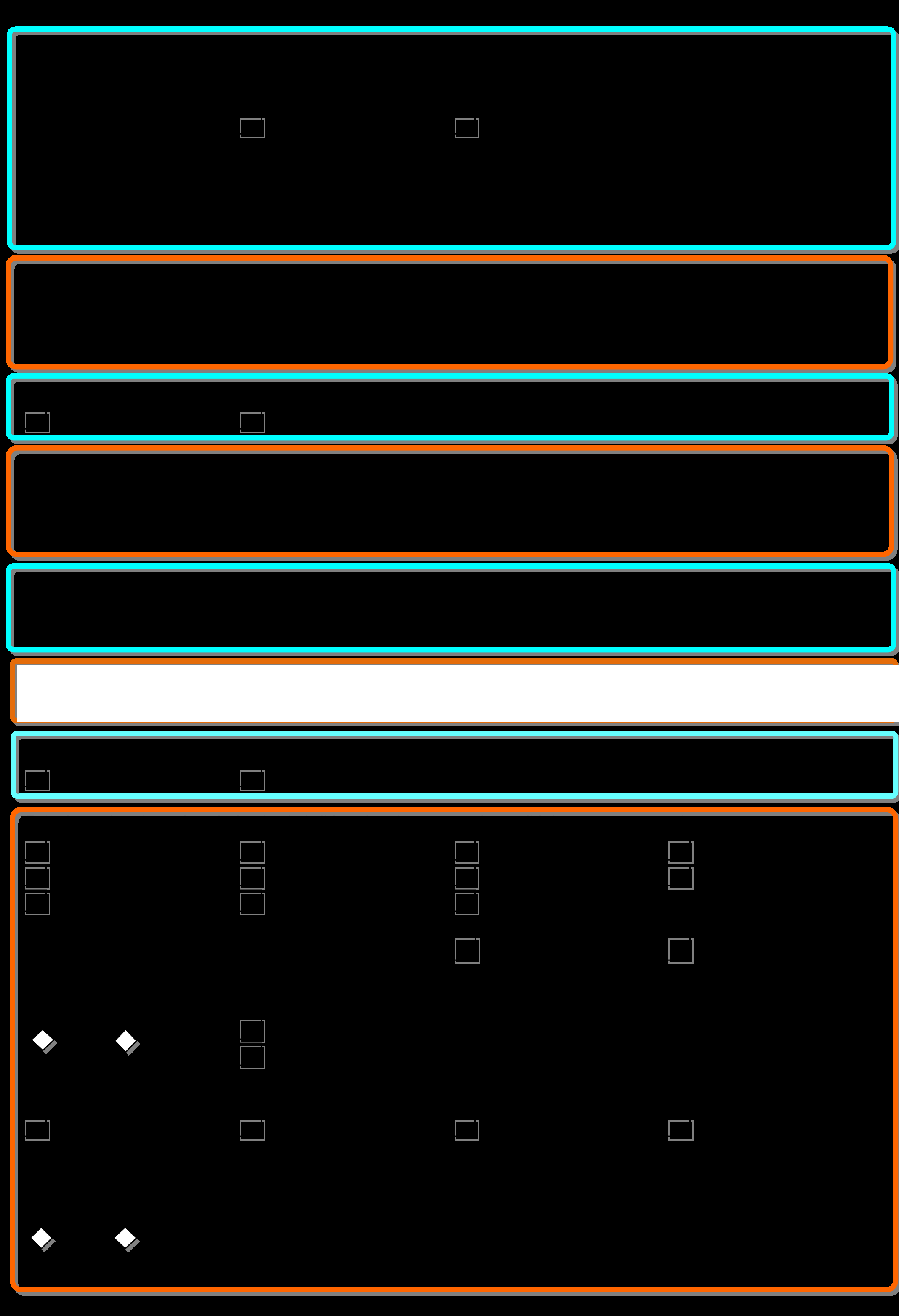 1	1	1	1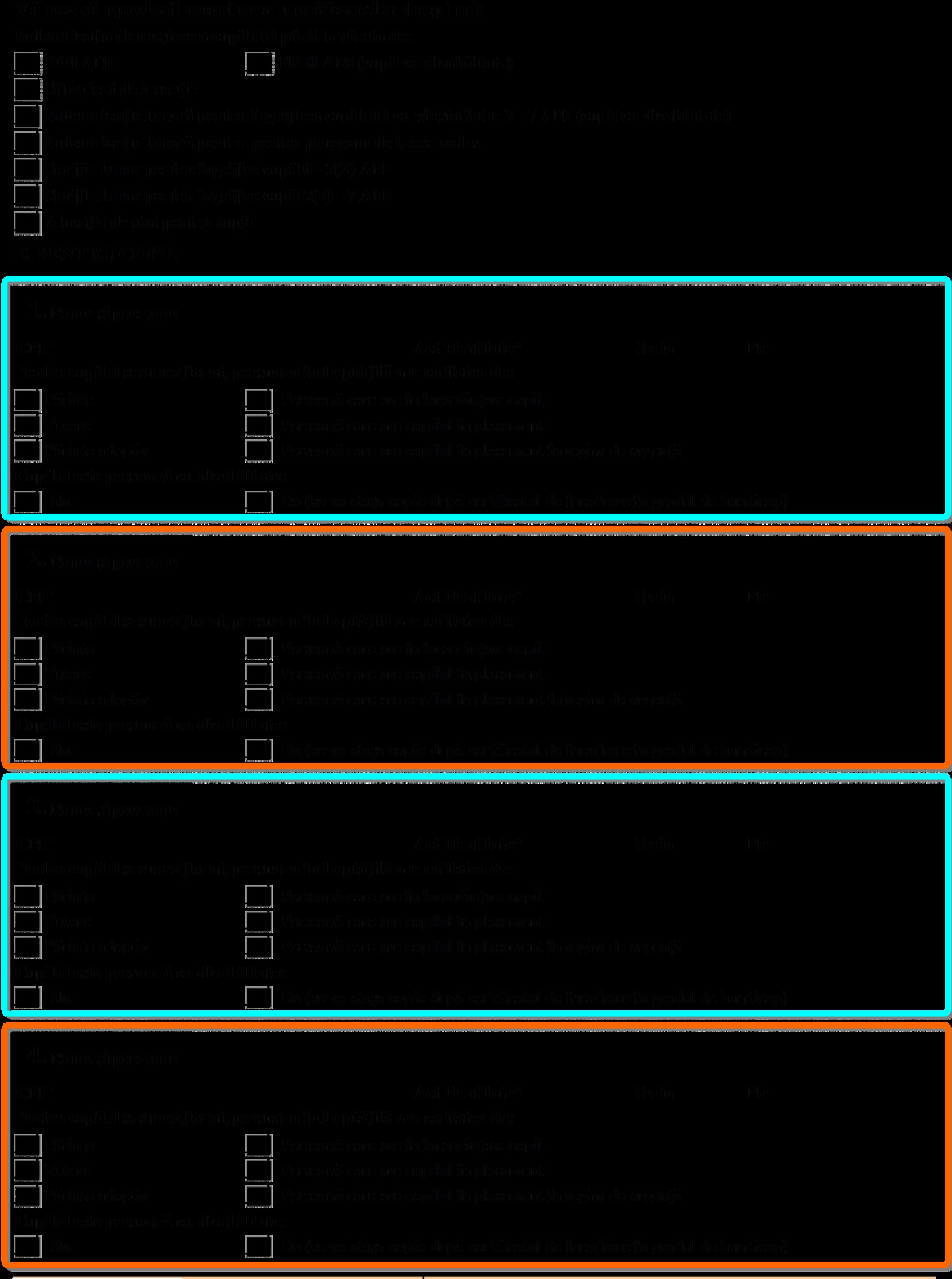 C*l Pentru! cetățenii români:CN-Ce1tifi cm de naștereBI-buletin de identitate	P-pașaportCI- cane de identitate	CIP-carte de identitate  provizorie(*)Pentru cetățenii străini sau a patra zi:CN - Certificat de nașterePST - permis de ședere temporară PSTL- ennis de ședere pe termen lungDI-document de identitate CR-carte de rezidentăCRP-carte de rezidentă permanentă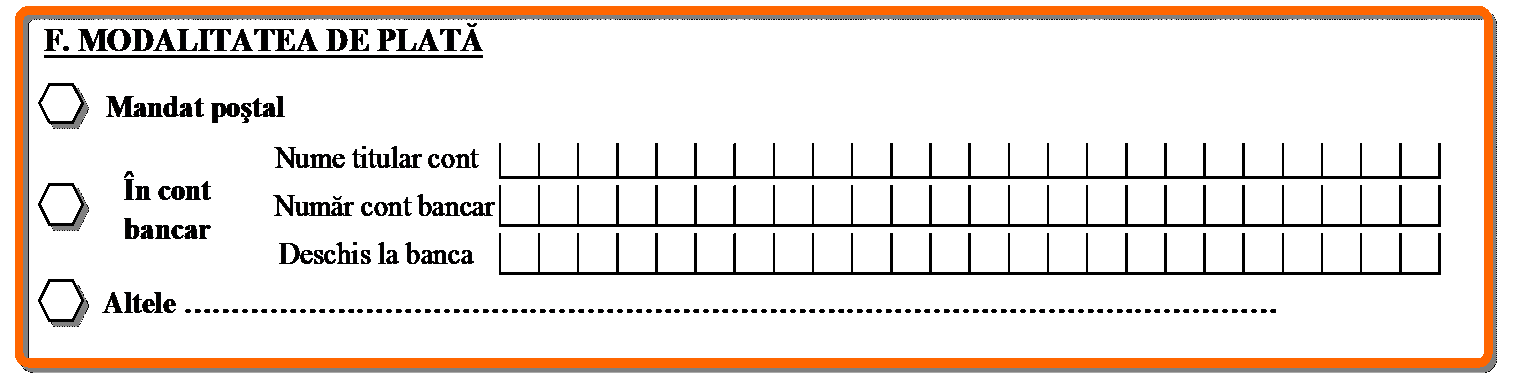 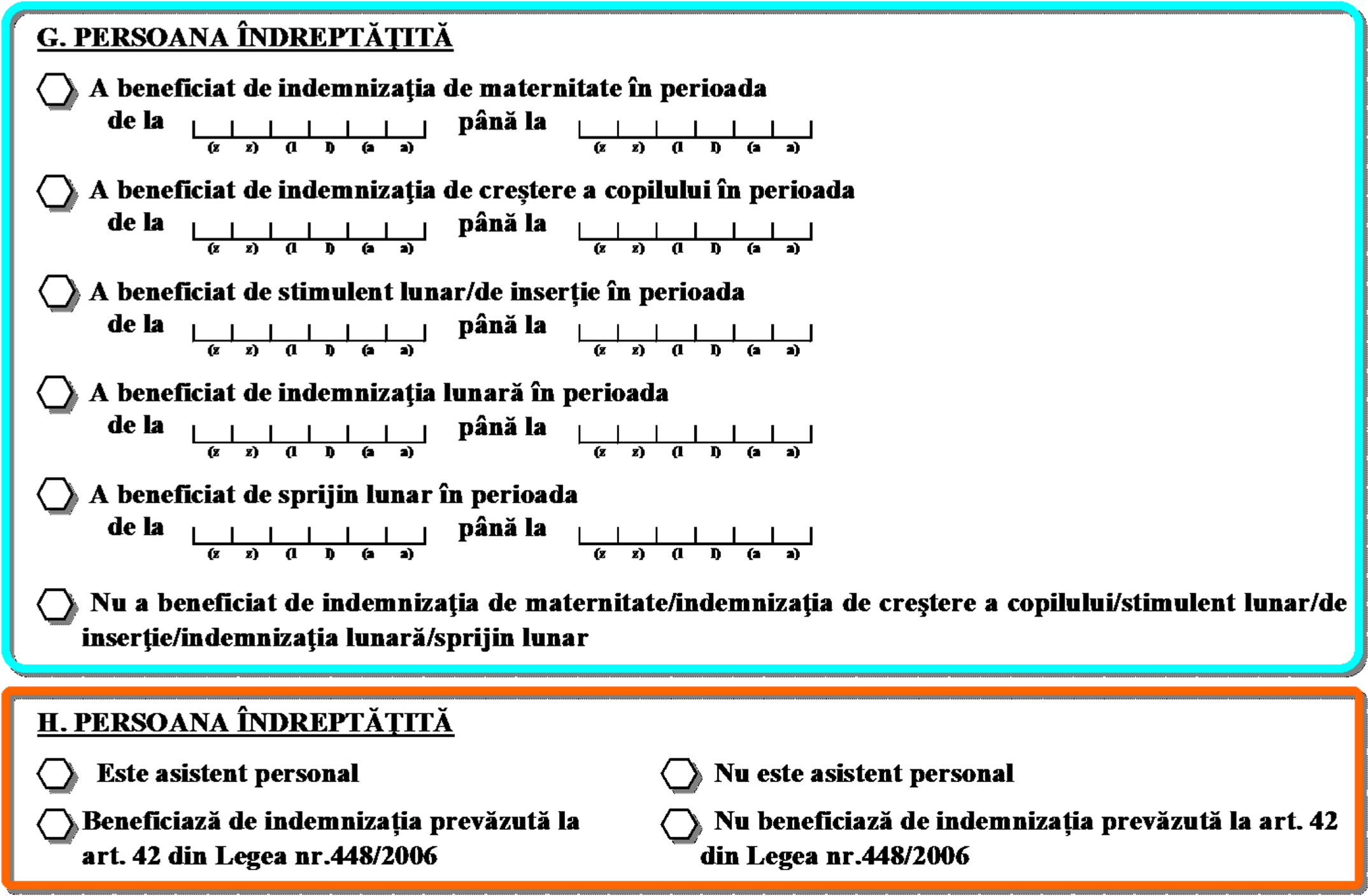 I. Persoana îndreptățită se ocupă de creșterea și îngrijirea copilului și locuiește împreună cu acesta,copilul nefiind încredințat sau dat în plasament unei alte persoane ori unui organism privat autorizat sau serviciu public.J. Cunoscând prevederile Codului penal cu privire la falsul în declarații, respectiv faptul că declararea necorespunzătoare a adevărului făcută unui organ sau unei instituții de stat se pedepsește cu închisoare, declar pe proprie răspundere că datele și informațiile prezentate corespund realității.Data	Semnătura solicitantuluiANEXA – PERIOADE ASIMILATEDECLARAȚIEA CELUILALT PĂRINTE (SOȚ/SOȚIE AL/A PERSOANEI ÎNDREPTĂȚITE)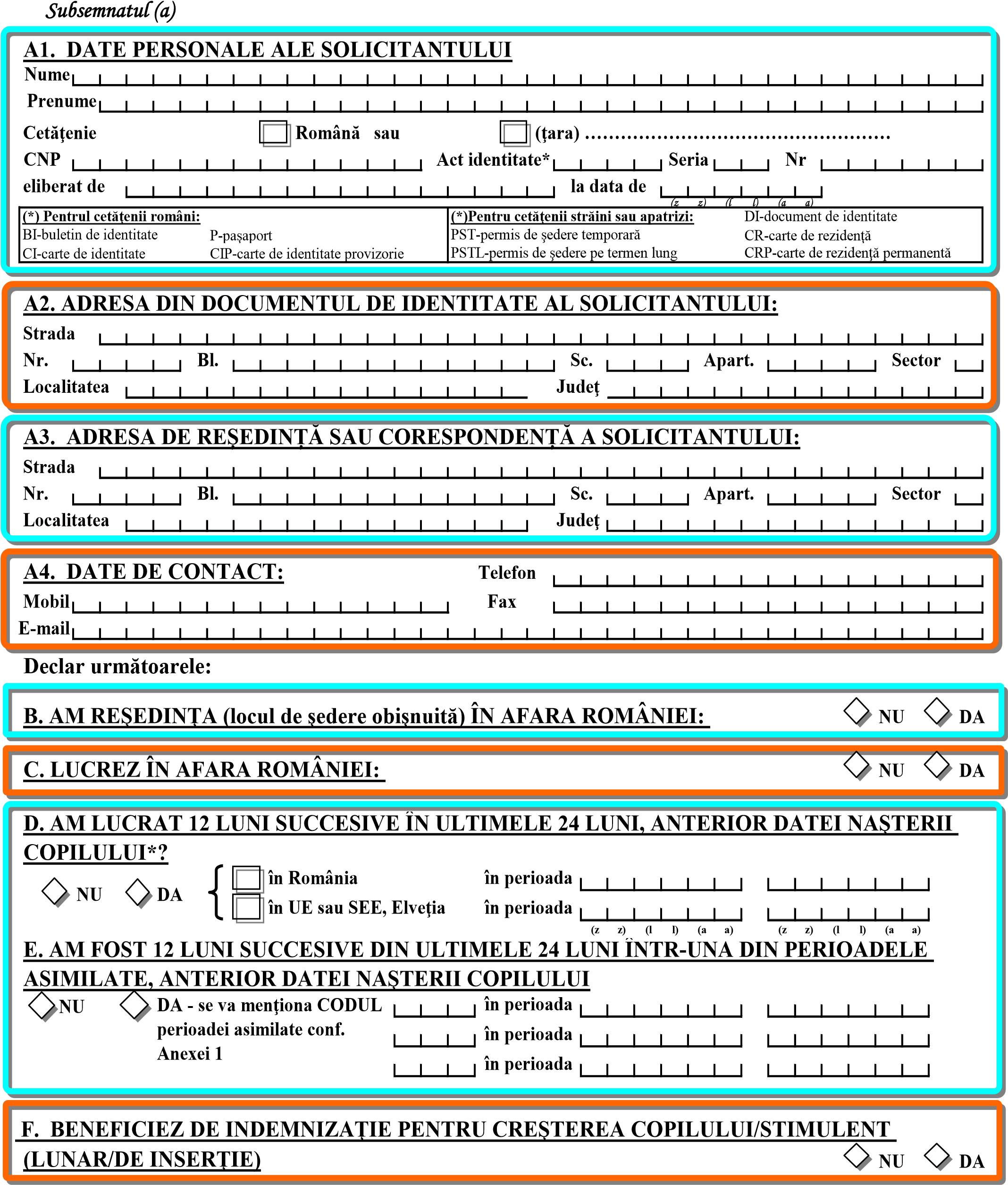 Cunoscând prevederile Codului penal cu privire la falsul în declarații, respectiv faptul că declararea necorespunzătoare a adevărului făcută unui organ sau unei instituții de stat se pedepsește cu închisoare, declar pe proprie răspundere că datele și informațiile prezentate corespund realității.Data	SemnăturaPerioade asimilate:Codau beneficiat de indemnizație de șomaj, stabilită conform legii, sau a realizat perioade de stagiu de cotizare în sistemul public de pensii, în condițiile prevăzute de actele normative cu caracter special care reglementează concedierilecolective01s-au aflat în evidența agențiilor județene pentru ocuparea forței de muncă, respectiv a municipiului București, în vedereaacordării indemnizației de șomaj02au beneficiat de concedii și de indemnizații de asigurări sociale de sănătate prevăzute de Ordonanța de urgență aGuvernului nr. 158/2005 privind concediile și indemnizațiile de asigurări sociale de sănătate, aprobată cu modificări și completări prin Legea nr. 399/2006, cu modificările și completările ulterioare03au beneficiat de concedii medicale și de indemnizații pentru prevenirea îmbolnăvirilor și recuperarea capacității de muncă, exclusiv pentru situațiile rezultate ca urmare a unor accidente de muncă sau boli profesionale în baza Legii346/2002 privind asigurarea pentru accidente de muncă și boli profesionale, republicată04au beneficiat de pensie de invaliditate, în condițiile legii05se află în perioada de întrerupere temporară a activității, din inițiativa angajatorului, fără încetarea raportului de muncă, pentru motive economice, tehnologice, structurale sau similare, potrivit legii06au beneficiat de concediu și indemnizația lunară pentru creșterea copilului07au beneficiat de concediu și indemnizație lunară pentru creșterea sau, după caz, pentru îngrijirea copilului cuhandicap08au beneficiat de concediu fără plată pentru creșterea copilului09se află în perioada de 3 luni de la încetarea unui contract de muncă pe durată determinată și începerea unui alt contractde muncă pe durată determinată, așa cum este aceasta definită de Legea nr. 53/2003 - Codul muncii, republicată, cu modificările și completările ulterioare10și-au însoțit soțul/soția trimis/trimisă în misiune permanentă în străinătate11au efectuat sau efectuează serviciul militar pe bază de voluntariat, a fost concentrat, mobilizat sau în prizonierat12frecventează, fără întrerupere, cursurile de zi ale învățământului preuniversitar, inclusiv în cadrul programului "A doua șansă", sau, după caz, universitar la nivelul studiilor universitare de licență ori de master, precum și ale învățământului postuniversitar la nivel de masterat, organizate potrivit legii, în țară sau în străinătate, într-un domeniu recunoscut de Ministerul Educației, Cercetării, Tineretului și Sportului, cu excepția situației de întrerupere a cursurilor din motivemedicale13au calitatea de doctorand, în condițiile prevăzute de Legea educației naționale nr.1/2011, cu modificările și completărileulterioare14se află în perioada cuprinsă între încheierea unei forme de învățământ preuniversitar și începerea în același ancalendaristic a unei alte forme de învățământ preuniversitar, cursuri de zi, organizate potrivit legii, frecventate fără întrerupere15se află în perioada cuprinsă între absolvirea cursurilor de zi ale învățământului preuniversitar, organizat potrivit legii și începerea învățământului universitar, cursuri de zi, în același an calendaristic16se află în perioada cuprinsă între încheierea unei forme de învățământ universitar, cursuri de zi, cu sau fără examen de licență sau de diplomă și începerea în același an calendaristic a unei alte forme de învățământ universitar, cursuri de zi,organizate potrivit legii, frecventate fără întrerupere17se află în perioada cuprinsă între încheierea unei forme de învățământ universitar, la nivelul studiilor universitare delicență sau de master, precum și ale învățământului postuniversitar la nivel de masterat, cursuri de zi, și începerea, în același an calendaristic, a unei alte forme de învățământ universitar la nivelul studiilor universitare de licență sau demaster, cursuri de zi, organizate potrivit legii, frecventate fără întrerupere18se află în perioada cuprinsă între încheierea unei forme de învățământ postuniversitar, cursuri de zi și începerea în acelașian calendaristic a unei alte forme de învățământ postuniversitar, cursuri de zi, organizate potrivit legii, frecventate fără întrerupere19se află în perioada de 60 de zile de la finalizarea cursurilor învățământului obligatoriu sau, după caz, de la absolvirea cursurilor de zi ale învățământului preuniversitar, universitar la nivelul studiilor universitare de licență sau de master și postuniversitar la nivel de masterat, organizate potrivit legii, cu sau fără examen de absolvire, în vederea angajării ori,după caz, trecerii în șomaj, calculate începând cu data de 1 a lunii următoare finalizării studiilor20au beneficiat de concediu fără plată pentru a participa la cursuri de formare și perfecționare profesională din inițiativaangajatorului sau la care acesta și-a dat acordul, organizate în condițiile legii21se află în perioada cuprinsă între absolvirea cursurilor de zi ale învățământului medical superior, organizat potrivit legii, cu examen de licență organizat în prima sesiune, și începerea primului rezidențiat după absolvire22